Publicado en  el 01/09/2016 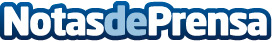 Ritz-Carlton Residences presentará 200 apartamentos en el edificio más alto de TailandiaLo más sorprendente del impresionante edificio, MahaNakhon, es us aspecto pixelado en el centro de BangkokDatos de contacto:Nota de prensa publicada en: https://www.notasdeprensa.es/ritz-carlton-residences-presentara-200 Categorias: Internacional Viaje Turismo http://www.notasdeprensa.es